УВЕДОМЛЕНИЕо проведении общественного обсуждения проекта РУКОВОДСТВО по соблюдению обязательных требований, оценка соблюдения которых является предметом муниципального контроля на автомобильном транспорте городском наземном электрическом транспорте и в дорожном хозяйстве в границах городского округа АнадырьПРОЕКТРУКОВОДСТВО по соблюдению обязательных требований, предъявляемых при осуществлении муниципального контроля на автомобильном транспорте, городском наземном электрическом транспорте и в дорожном хозяйстве в границах городского округа Анадырь1. Общие положения1.1. Руководство по соблюдению обязательных требований, предъявляемых при осуществлении муниципального контроля на автомобильном транспорте, городском наземном электрическом транспорте и в дорожном хозяйстве в границах городского округа Анадырь (далее – Руководство) устанавливает порядок осуществления муниципального контроля на автомобильном транспорте, городском наземном электрическом транспорте и в дорожном хозяйстве в границах городского округа Анадырь, разработано в соответствии с требованиями ст. 46 Федерального закона от 31 июля 2020 г. № 248-ФЗ «О государственном контроле (надзоре) и муниципальном контроле в Российской Федерации», Федеральным законом от 31 июля 2020 г. № 247-ФЗ «Об обязательных требованиях в Российской Федерации». Настоящее руководство разработано в целях оказания юридическим лицам, индивидуальным предпринимателям, в том числе относящимся к субъектам малого и среднего предпринимательства, гражданам информационно-методической поддержки в вопросах соблюдения обязательных требований, контроль за соблюдением которых осуществляет Администрация городского округа Анадырь при осуществлении муниципального контроля на автомобильном транспорте, городском наземном электрическом транспорте и в дорожном хозяйстве в границах городского округа Анадырь.1.2. Тексты нормативных правовых актов, содержащих обязательные требования, соблюдение которых оценивается при проведении мероприятий по контролю при осуществлении муниципальный контроль на автомобильном транспорте, размещены на официальном информационно-правовом ресурсе городского округа Анадырь www.novomariinsk.ru в подразделе «Муниципальный контроль» раздела «Документы».1.3. Предметом муниципального контроля на автомобильном транспорте является соблюдение юридическими лицами, индивидуальными предпринимателями, гражданами обязательных требований:1) в области автомобильных дорог и дорожной деятельности, установленных в отношении автомобильных дорог местного значения городского округа Анадырь (далее - автомобильные дороги местного значения или автомобильные дороги общего пользования местного значения):а) к эксплуатации объектов дорожного сервиса, размещенных в полосах отвода и (или) придорожных полосах автомобильных дорог общего пользования;б) к осуществлению работ по капитальному ремонту, ремонту и содержанию автомобильных дорог общего пользования и искусственных дорожных сооружений на них (включая требования к дорожно-строительным материалам и изделиям) в части обеспечения сохранности автомобильных дорог;2) установленных в отношении перевозок по муниципальным маршрутам регулярных перевозок, не относящихся к предмету федерального государственного контроля (надзора) на автомобильном транспорте, городском наземном электрическом транспорте и в дорожном хозяйстве в области организации регулярных перевозок.1.4. Объектами муниципального контроля на автомобильном транспорте, городском наземном электрическом транспорте и в дорожном хозяйстве в границах городского округа Анадырь являются:а) в рамках пункта 1 части 1 статьи 16 Федерального закона от 31 июля 2020 г. № 248-ФЗ «О государственном контроле (надзоре) и муниципальном контроле в Российской Федерации»:деятельность по использованию полос отвода и (или) придорожных полос автомобильных дорог общего пользования местного значения;деятельность по осуществлению работ по капитальному ремонту, ремонту и содержанию автомобильных дорог общего пользования местного значения и искусственных дорожных сооружений на них;деятельность по перевозкам по муниципальным маршрутам регулярных перевозок, не относящихся к предмету федерального государственного контроля (надзора) на автомобильном транспорте, городском наземном электрическом транспорте и в дорожном хозяйстве в области организации регулярных перевозок;б) в рамках пункта 2 части 1 статьи 16 Федерального закона от 31 июля 2020 г. № 248-ФЗ «О государственном контроле (надзоре) и муниципальном контроле в Российской Федерации»:внесение платы за проезд по платным автомобильным дорогам общего пользования местного значения, платным участкам таких автомобильных дорог (в случае создания платных автомобильных дорог общего пользования местного значения, платных участков таких автомобильных дорог);внесение платы за пользование на платной основе парковками (парковочными местами), расположенными на автомобильных дорогах общего пользования местного значения (в случае создания таких парковок (парковочных мест);внесение платы в счет возмещения вреда, причиняемого тяжеловесными транспортными средствами при движении по автомобильным дорогам местного значения;внесение платы за присоединение объектов дорожного сервиса к автомобильным дорогам общего пользования местного значения;дорожно-строительные материалы, указанные в приложении № 1 к техническому регламенту Таможенного союза «Безопасность автомобильных дорог» (ТР ТС 014/2011);дорожно-строительные изделия, указанные в приложении № 2 к техническому регламенту Таможенного союза «Безопасность автомобильных дорог» (ТР ТС 014/2011);в) в рамках пункта 3 части 1 статьи 16 Федерального закона Федерального закона от 31 июля 2020 г. № 248-ФЗ «О государственном контроле (надзоре) и муниципальном контроле в Российской Федерации»:объекты дорожного сервиса, размещенные в полосах отвода и (или) придорожных полосах автомобильных дорог общего пользования местного значения;придорожные полосы и полосы отвода автомобильных дорог общего пользования местного значения;автомобильная дорога общего пользования местного значения и искусственные дорожные сооружения на ней;примыкания к автомобильным дорогам местного значения, в том числе примыкания объектов дорожного сервиса.2. Нормативно-правовые акты, содержащие обязательные требования, соблюдение которых оценивается при проведении мероприятий по муниципальному контролю на автомобильном транспортеГрадостроительный кодекс Российской Федерации от 29 декабря 2004 г. № 190-ФЗ;Кодекс Российской Федерации об административных правонарушениях от 30 декабря 2001 г. № 195-ФЗ;Федеральный закон от 10 декабря 1995 г. № 196-ФЗ «О безопасности дорожного движения»;Федеральный закон от 8 ноября 2007 г. № 257-ФЗ «Об автомобильных дорогах и о дорожной деятельности в Российской Федерации и о внесении изменений в отдельные законодательные акты Российской Федерации»;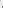 Федеральный закон от 13 июля 2015 г. № 220-ФЗ «Об организации регулярных перевозок пассажиров и багажа автомобильным транспортом и городским наземным электрическим транспортом в Российской Федерации и о внесении изменений в отдельные законодательные акты Российской Федерации»;Федеральный закон от 31 июля 2020 г. № 248-ФЗ «О государственном контроле (надзоре) и муниципальном контроле в Российской Федерации»;Решение Комиссии Таможенного союза от 18 октября 2011 г. № 827 «О принятии технического регламента Таможенного союза «Безопасность автомобильных дорог» (далее - технический регламент Таможенного союза);Постановление Правительства Российской Федерации от 28 октября 2020 г. № 1753 «О минимально необходимых для обслуживания участников дорожного движения требованиях к обеспеченности автомобильных дорог общего пользования федерального, регионального или межмуниципального, местного значения объектами дорожного сервиса, размещаемыми в границах полос отвода автомобильных дорог, а также требованиях к перечню минимально необходимых услуг, оказываемых на таких объектах дорожного сервиса»;Решение Совета депутатов городского округа Анадырь от 14 октября 2021 г. № 166 «Об утверждении Положения о муниципальном контроле на автомобильном транспорте, городском наземном электрическом транспорте и в дорожном хозяйстве в границах городского округа Анадырь»;3. Меры ответственности за нарушение обязательных требований 3.1. За нарушение обязательных требований предусматриваются следующие меры ответственности:1) В соответствии с частью 1 статьи 19.4 Кодекса об административных правонарушениях Российской Федерации (далее – КоАП РФ)  в случае неповиновения законному распоряжению или требованию должностного лица органа, осуществляющего государственный надзор (контроль), государственный финансовый контроль, должностного лица организации, уполномоченной в соответствии с федеральными законами на осуществление государственного надзора, должностного лица органа, осуществляющего муниципальный контроль, муниципальный финансовый контроль, - влечёт предупреждение или наложение административного штрафа на граждан в размере от пятисот до одной тысячи рублей; на должностных лиц - от двух тысяч до четырех тысяч рублей.2) Согласно статье 19.4.1 КоАП РФ в случае воспрепятствования законной деятельности должностного лица органа государственного контроля (надзора), органа государственного финансового контроля, должностного лица организации, уполномоченной в соответствии с федеральными законами на осуществление государственного надзора, должностного лица органа муниципального контроля, органа муниципального финансового контроля по проведению проверок или уклонение от таких проверок, за исключением случаев, предусмотренных частью 4 статьи 14.24, частью 9 статьи 15.29 и статьей 19.4.2 КоАП РФ, - влечет наложение административного штрафа на граждан в размере от пятисот до одной тысячи рублей; на должностных лиц - от двух тысяч до четырех тысяч рублей; на юридических лиц - от пяти тысяч до десяти тысяч рублей.3) В соответствии с частью 1 статьи 19.5 КоАП РФ в случае невыполнения в установленный срок законного предписания (постановления, представления, решения) органа (должностного лица), осуществляющего государственный надзор (контроль), муниципальный контроль, об устранении нарушений законодательства, - влечет наложение административного штрафа на граждан в размере от трехсот до пятисот рублей; на должностных лиц - от одной тысячи до двух тысяч рублей или дисквалификацию на срок до трех лет; на юридических лиц - от десяти тысяч до двадцати тысяч рублей.4) Согласно статье 19.7 КоАП РФ за непредставление или несвоевременное представление в орган (должностному лицу), осуществляющий (осуществляющему) муниципальный контроль, сведений (информации), представление которых предусмотрено законом и необходимо для осуществления этим органом (должностным лицом) его законной деятельности, либо представление в орган (должностному лицу), осуществляющий (осуществляющему) муниципальный контроль, таких сведений (информации) в неполном объеме или в искаженном виде,- влечет предупреждение или наложение административного штрафа на граждан в размере от ста до трехсот рублей; на должностных лиц - от трехсот до пятисот рублей; на юридических лиц - от трех тысяч до пяти тысяч рублей.№НаименованиеСодержание1вид документа стратегического планированияпроект Руководство по соблюдению обязательных требований, оценка соблюдения которых является предметом муниципального контроля на автомобильном транспорте, городском наземном электрическом транспорте и в дорожном хозяйстве в границах городского округа Анадырь2наименование документа стратегического планирования;Руководство по соблюдению обязательных требований, оценка соблюдения которых является предметом муниципального контроля на автомобильном транспорте, городском наземном электрическом транспорте и в дорожном хозяйстве в границах городского округа Анадырь3наименование Разработчика проекта;Отдел муниципального контроля и анализа городского округа Анадырь4цель подготовки проекта документа стратегического планирования;Настоящее руководство разработано в целях оказания юридическим лицам, индивидуальным предпринимателям, в том числе относящимся к субъектам малого и среднего предпринимательства, гражданам информационно-методической поддержки в вопросах соблюдения обязательных требований, контроль за соблюдением которых осуществляет Администрация городского округа Анадырь при осуществлении муниципального контроля на автомобильном транспорте, городском наземном электрическом транспорте и в дорожном хозяйстве в границах городского округа Анадырь.5срок проведения общественного обсуждения, в течение которого Разработчиком проекта принимаются замечания и предложения по проекту документа стратегического планирования, а также информация о способах направления замечаний и предложений;с 1 сентября по 30 сентября 2022 года6телефон и адрес электронной почты контактного лица по вопросам подачи замечаний и предложений;Соколов Олег ИльичОтдел муниципального контроля и анализа Администрации городского округа Анадырь тел: 8(42722) 63624 o.sokolov@adm87.ru7дополнительная информация, относящаяся к сведениям о подготовке проекта документа стратегического планирования (по решению Разработчика проекта).Замечания и предложения к проекту Настоящее руководство разработано в целях оказания юридическим лицам, индивидуальным предпринимателям, в том числе относящимся к субъектам малого и среднего предпринимательства, гражданам информационно-методической поддержки в вопросах соблюдения обязательных требований, контроль за соблюдением которых осуществляет Администрация городского округа Анадырь при осуществлении муниципального контроля на автомобильном транспорте, городском наземном электрическом транспорте и в дорожном хозяйстве в границах городского округа Анадырь. направляются в срок и способами, указанными в Уведомлении и содержат:- информацию об участнике общественного обсуждения: наименование организации (для юридических лиц), Ф.И.О. (для физических лиц), сферу деятельности (для юридических лиц и индивидуальных предпринимателей), Ф.И.О. контактного лица, номер контактного телефона, адрес электронной почты;- суть замечания, предложения по проекту документа стратегического планирования.Замечания и предложения должны быть оформлены в формате .doc/.docx/.rtf/.pdf/.tif.